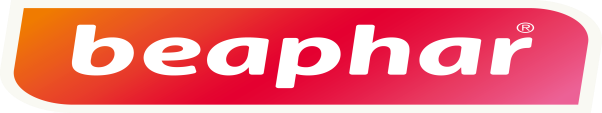 Общество с ограниченной ответственностью«Компания Бифор»ИНН/КПП 5029218859/502901001141006, Московская область,г. Мытищи, 1-ый Рупасовский пер., д. 19, стр.28, оф.1р/с 40702810301100017684 в АО «АЛЬФА-БАНК», г. Москвак/с  30101810200000000593, БИК  044525593, ОКПО 5011021669ОГРН 1175029006107___________________________________________________Уважаемые покупатели.              Информируем Вас, что с 10 января 2022 года, произойдёт изменение прайсовых цен на продукцию ТМ Beaphar. Повышение цен произойдёт почти на весь ассортимент в среднем на 5-6%.  На некоторые позиции существенно больше до 20%.Данная мера вынужденная и отражает в первую очередь постоянно растущие расходы на производство, в том числе на сырье и компоненты, упаковочный материал, транспортную логистику и увеличение расходов связанных с выполнением требований Россельхознадзора к производителю.Мы стараемся, чтобы цены оставались доступными для большинства конечных покупателей и надеемся, что новые цены не повлияют на уровень Ваших продаж.Подробную информацию Вы можете получить у Вашего менеджера или поставщика.С уважением,Генеральный  директор ООО «Компания Бифор»               Курджели А.И.                                                                                                             Дата 10.12.2021                             